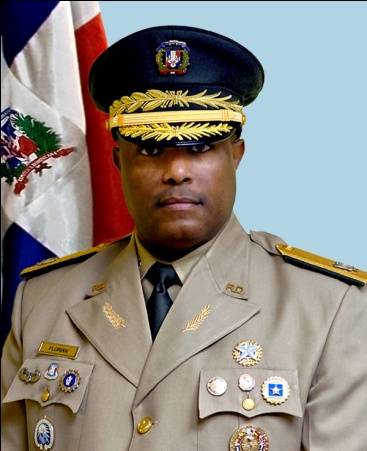 Mayor GeneralJULIO E. FLORIÁN PÉREZ,Ejército de República dominicana Lic. En Administración de Empresas, Utesa 1989Ingresó a la Academia Militar de las Fuerzas Armadas“Batalla de las Carreras” E.N. 1982.Idiomas: Ingles y Español.Cursos militares realizadosCurso C-27, Básico para oficiales de Infantería,	Usarsa, Fort Benning, Georgia, 1985.Básico integral de artillería y blindados,	Escuela de artillería y  blindados de Rep. Dom. (Comando de Apoyo de Combate) Santo Domingo,1986.Medio de artillería y blindado,	Comando de Apoyo de Combate, Santo Domingo, 1987.Medio de infantería,	Dirección General de Entrenamiento Militar, Santo Domingo, 1991.Avanzado de armas combinadas,	Dirección General de Entrenamiento Militar,Santo Domingo, 1996.Comando y Estado Mayor,Escuela de las Américas, Fort. Benning, Georgia, 1999.Cursos estratégicosMaestría en Defensa y Seguridad Continental,	Colegio Interamericano de Defensa, Fort. Mcnair, Washington, D.C., 2000 – 2001.Curso Superior de Seguridad y Defensa Continental,	Colegio Interamericano de Defensa, Fort. Mcnair, Washington, D.C., 2000 – 2001.Post-grado en Estrategias de Seguridad y Defensa,	Universidad Nacional de Defensa, Washington, D.C., 2000 – 2001.Curso de Prevención de Conflictos y Manejo de Crisis,Pearson Peacekeeping Center Ottawa, Canada, 2000 – 2001.Operaciones Modernas de Mantenimiento de Paz,	Colegio Interamericano de Defensa, Fort. Mcnair, Washington, D.C., 2001.Economía de la Defensa,Centro de Estudios Hemisféricos de la Defensa, Washington, D.C., 2001.Historia de los Conflictos en Latinoamerica,Centro de Estudios Hemisféricos de la Defensa, Washington, D.C., 2001.Curso de Inducción a las Operaciones de Paz de Naciones Unidas,Organización de las Naciones Unidas, New York, 2011.Diplomado para Agregados Militares en el Exterior,Ministerio de Defensa, República Dominicana, 2015.Seminario sobre Seguridad y Defensa Regional,Centro de Estudios Hemisféricos de la Defensa, Washington, D.C., 2017.Programa de Liderazgo Estratégico en el Caribe,Academia de defensa del Reino Unido, 2019.Cargos ocupadosComandante General del Ejército de República Dominicana.Agregado Militar, Naval, Aéreo y Policial ante Naciones Unidas, New york.Agregado Militar, Naval, Aéreo y Policial de la República Dominicana en la Embajada de Washington, D.C.Jefe de Delegación Militar de la República Dominicana ante la Junta Interamericana de Defensa, Washington, D.C.Presidente de la Comisión Permanente de Reforma y Modernización de las Fuerzas Armadas, Santo Domingo, República Dominicana. Director  en  Funciones del Colegio Interamericano de Defensa, fort. Mcnair, Washington, D.C. Vicedirector del Colegio Interamericano de Defensa, fort. Mcnair, Washington, D.C. Jefe de Estudios del Colegio Interamericano de Defensa, fort. Mcnair, Washington, D.C. Director  de  la Escuela  de  Graduados  de Altos Estudios Estratégicos, (EGAEE), Santo Domingo, República Dominicana. Director de la Academia Militar del Ejército de República Dominicana “Batalla de las Carreras”, Santo Domingo, República Dominicana.Director de la Escuela Básica y Avanzada Integral de Artillería y Blindado, ERD, Santo Domingo, República Dominicana.Subdirector Académico de  la Escuela  de  Graduados  de Altos Estudios Estratégicos, (EGAEE), Santo Domingo, República Dominicana.Subdirector Académico del Instituto de Geopolítica de las Fuerzas Armadas,Santo Domingo, República Dominicana.Subdirector Administrativo de la Escuela  de  Graduados  de Altos Estudios Estratégicos, (EGAEE), Santo Domingo, República Dominicana.CoordinadorAcadémico de la Escuela  de  Graduados  de Altos Estudios Estratégicos, (EGAEE), Santo Domingo, República Dominicana.Coordinador Académico del Instituto de Geopolítica de las Fuerzas Armadas,Santo Domingo, República Dominicana.S-3, Encargado de Planes y Operaciones Batallón de Artillería, ERD, Santo Domingo, República Dominicana.S-3, Encargado de Planes y Operaciones de la Academia Militar, “Batallas de las Carreras”, Santo Domingo, República Dominicana.S-3, Encargado de Planes y Operaciones del Batallón de Entrenamiento Militar MGFAS, ERD, Santo Domingo, República Dominicana.Comandante de la Compañía Cuartel General, Batallón de Artillería, ERD,Santo Domingo, República Dominicana.Comandante de la “C” Compañía, 2do. Batallón, 1era. Brigada de Infantería, ERD,Santo Domingo, República Dominicana.Comandante de la “B” Compañía, 15to. Batallón, 5ta. Brigada de Infantería del ERD,Santo Domingo, República Dominicana.HA PARTICIPADO COMO:REPRESENTANTE DE LAS FUERZAS ARMADAS DOMINICANAS Y PONENTE EN:-Guatemala				-El Salvador-Canadá					-México		-Bolivia					-Brasil-Colombia   				-Perú-Estados Unidos de América		-Chile-Honduras				-Uruguay-Paraguay.				-España INSTRUCTOR Y CONFERENCISTA EN:Colegio Interamericano de Defensa, Washington, D.C.Escuela Superior de Guerra de Colombia.Escuela de Graduados de Altos Estudios Estratégicos (EGAEE). Escuela de  Graduados de Educación Superior (EGES).Escuela de Graduados de Estudios Superiores Naval (EGESN).Instituto Policial de Estudios Superiores (IPES).Colegio Interamericano de Defensa, Fort. Mcnair, Washington, D.C.Fundación Global Democracia y Desarrollo (FUNGLODE).Feria Internacional del Libro.RECONOCIMIENTOSCiudadano distinguido de la ciudad de la Columbus, Georgia, 1999.Ciudadano distinguido del  Estado de Georgia, 1999.Reconocimiento  del  Secretario  de Estado de las Fuerzas Amadas y                                                         Estado Mayor General por su contribución a la Educación Militar, 2008.    Reconocimiento  de  la  Comunidad  Dominicana en NewYork, por su aporte a la dominicanidad,2008.Reconocimiento de la fundación Ciudad Modelo de “San     Lázaro”, por su aporte al desarrollo de la comunidad,2006.Medalla Orden al Mérito de la Escuela  Superior de Guerra de Colombia, 2008.Medalla al Mérito por el servicios prestados como Director en Funciones, Sub-Director y Jefe de Estudios del Colegio Interamericano de Defensa,Junta Interamericana de Defensa en Washington, D.C., 2008.Orden al Mérito Militar Ejército de la República Bolivariana de Venezuela, 2010.Incorporación a la Galería de Honor del Colegio Interamericano de Defensa, Washington, D.C., 2016Reconocimiento de la Conferencia de Comandantes de Ejércitos Americanos, por Contribución y Profesionalismo, noviembre, 2017.Medalla al Mérito con tres Estrellas Doradas, por servicios prestados en la Junta Interamericana de Defensa, 2018.CARTA DE ENCOMIOPor parte del Secretario de Estado de las Fuerzas Armadas Dominicana, por su desempeño como comandante del Batallón Caribe en los Ejercicios Conjuntos y Combinados “tradewinds 2004”. 